Jeudi  27  Septembre – Sortie  sur le terrain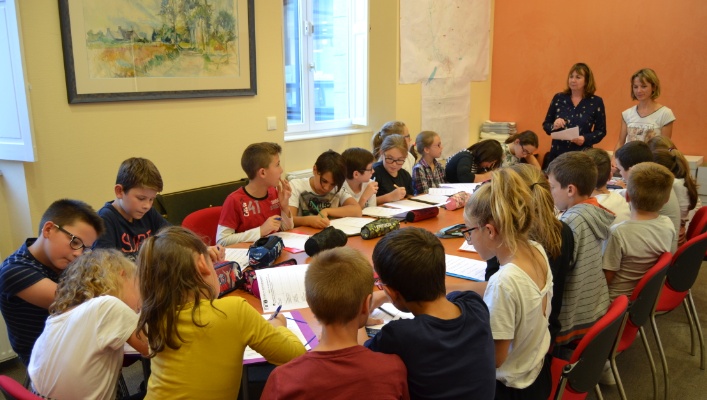 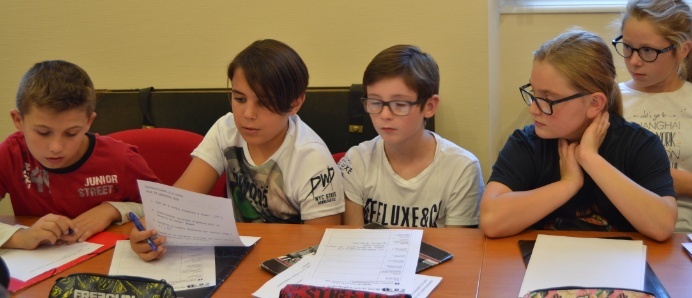 Nous  avons  posé  nos  questions à Mme Tanneau et réalisé un parcours dans l’agglomération.